GEOGRAFIA LICENCIATURA - 2º PERÍODO GEOGRAFIA LICENCIATURA - 4º PERÍODO  GEOGRAFIA LICENCIATURA - 6º PERÍODOGEOGRAFIA LICENCIATURA - 8º PERÍODOGEOGRAFIA LICENCIATURA - 10º PERÍODO ATENÇÃO: A disciplina LEM184 (Libras e educação para surdos) será ofertada apenas para formandos neste segundo semestre de 2021, em função do número muito baixo de vagas ofertadas para o curso de Geografia e seguindo as instruções do Departamento que oferece esta disciplina. 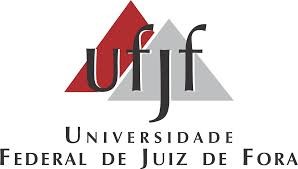 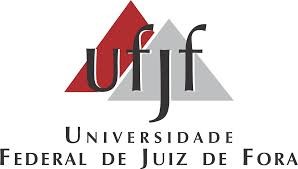 UNIVERSIDADE FEDERAL DE JUIZ DE FORAINSTITUTO DE CIÊNCIAS HUMANAS COORDENAÇÃO DO CURSO DE GEOGRAFIA QUADRO DE HORÁRIO –2021.2 – NOTURNO LICENCIATURA 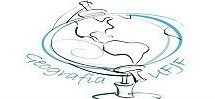 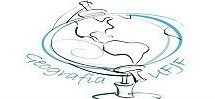 CÓDIGO DISCIPLINA PROFESSOR(A) TURMA CARGA HORARIA GEO164HIDROGEOGRAFIAMIGUELB45GEO165FUNDAMENTOS DE GEOLOGIAGISELEB45GEO166CARTOGRAFIA TEMÁTICACIDAB30GEO183GEOGRAFIAECONÔMICALUIZ ÂNGELOB60GE5164HIDROGEOGRAFIA  - PRÁTICAMIGUELB15GE5165FUNDAMENTOS DE GEOLOGIA – PRÁTICAGISELEB15GE5166CARTOGRAFIA TEMÁTICA - PRÁTICACIDAB30GEO147METODOLOGIA DA PESQUISA GEOGRÁFICACARLOSB60HORA SEGUNDA TERÇA QUARTA QUINTA SEXTA 18 19 GEO166GE5166GE5164GEO183GEO16520 GEO166GE5166GEO164GEO183GEO16521 GEO147GEO147GEO164GEO183GEO16522 GEO147GEO147GEO164GEO183GE5165CÓDIGO DISCIPLINA PROFESSOR(A) TURMA CARGA HORARIA ADE103PRÁTICAS PÚBLICAS E GESTÃO DO ESPAÇO ESCOLARDILENOB60EDU067METODOLOGIA DO ENSINO DE GEOGRAFIASUBSTITUTOB60EDU147PRÁTICA ESCOLAR EM POLÍTICAS PÚBLICAS E GESTÃO DO ESPAÇO ESCOLARDILENOB30GEO080GEOGRAFIA DA POPULAÇÃOANDREIB60GEO095BIOGEOGRAFIAROBERTOB60GEO210PRÁTICA DE ENSINO EM BIOGEOGRAFIAROBERTOB15HORA SEGUNDA TERÇA QUARTA QUINTA SEXTA 18 GEO210EDU14719 GEO095ADE103EDU067EDU147GEO08020 GEO095ADE103EDU067GEO08021 GEO095EDU067ADE103 GEO08022 GEO095EDU067ADE103GEO080CÓDIGO DISCIPLINA PROFESSOR(A) TURMA CARGA HORÁRIA EDU241ENSINO DE GEOGRAFIA NA ESCOLA BÁSICA IIJULIANAB30EDU243PRÁTICA ESCOLAR EM ENSINO DE GEOGRAFIA NA ESCOLA BÁSICA IIJULIANAB60GEO129ORGANIZAÇÃO DO ESPAÇO MUNDIALJÚLIOB60GEO134TEORIA DA GEOGRAFIAELIASB60GEO212PRÁTICA DE ENSINO EM TEORIA DA GEOGRAFIAELIASB15GEO159GEOGRAFIA E EDUCAÇÃO AMBIENTALVICENTEA60GEO216PRÁTICA DE ENSINO EM GEOGRAFIA E EDUCAÇÃO AMBIENTALVICENTEA15HORA SEGUNDA TERÇA QUARTA QUINTA SEXTA 18 GEO212GEO21619  GEO134EDU241GEO159GEO129EDU24320 GEO134EDU241GEO159GEO129EDU24321  GEO134GEO159GEO129EDU24322  GEO134GEO159GEO129 EDU243CÓDIGO DISCIPLINA PROFESSOR TURMA CARGA HORARIA GEO180FORMAÇÃO TERRITORIAL DE MINAS GERAISWAGNERB60GEO217PRÁTICA DE ENSINO EM FORMAÇÃO TERRITORIAL DE MINAS GERAISWAGNERB15GEO116GEOGRAFIA POLÍTICAJÚLIOB60GE5220GEOGRAFIA AGRÁRIA - PRÁTICALEONARDOA15GEO137TRABALHO DE CONCLUSÃO DE CURSO EM GEOGRAFIA – LICENCIATURA ITODOS60GEO207PRÁTICA DE ENSINO EM GEOGRAFIA POLÍTICAVICENTEB30HORA SEGUNDA TERÇA QUARTA QUINTA SEXTA 18  GE5220GEO21719  GEO207GEO180GEO11620  GEO207GEO180GEO11621 GEO180GEO11622 GEO180GEO116CÓDIGO DISCIPLINA PROFESSOR TURMA CARGA HORARIA GEO138TRABALHO DE CONCLUSÃO DE CURSO EM GEOGRAFIA – LICENCIATURA II60EDU217ESTÁGIO SUPERVISIONADO NO ENSINO DE GEOGRAFIA II140EDU219REFLEXÕES SOBRE A ATUAÇÃO NO ESPAÇO ESCOLAR II – ENSINO DE GEOGRAFIA II60HORA SEGUNDA TERÇA QUARTA QUINTA SEXTA 18 19 EDU219EDU217 20 EDU219 EDU21721 EDU219 EDU21722 EDU219 EDU217